Итоговое мероприятие  тематической недели «День здоровья» в подготовительной группе.Викторина «В гостях у доктора Айболита и его друзей ».Здоровье — это же бесценный дар,Который,  при рожденье тебе дан.Его всегда оберегай,И способами всеми укрепляй.Направление:  познавательно - речевое.Образовательные области – (Познание, Коммуникация, Социализация, Здоровье)Цель: оздоровление детей и создание условий, которые помогут каждому ребенку стать телесно и психически здоровым, радостным и счастливым.Задачи:образовательные: - учить детей вести здоровый образ жизни;  - отрабатывать понимание значимости здоровья и необходимости работать над ним на протяжении всей жизни;развивающие: - развивать устойчивый интерес к правилам и нормам здорового образа жизни;  - координировать речь детей;воспитательные: - воспитание культуры здоровья дошкольников, становление осознанного отношения ребенка к здоровью и жизни человека;здоровьесберегающие: - охрана жизни и укрепление физического и психического здоровья детей.Оборудование: ИКТ,  картинки с вредной и полезной пищей, перфокарта, фишки красного и зеленого цвета.Предварительная работа:Коммуникация.Беседы с детьми по темам: «Что такое здоровье?», «Значение режима в жизни человека»,  «Вредные привычки», «Полезная и вредная еда»Познание.Беседа – размышление «Что такое хорошо и что такое плохо»; «Что такое здоровье»,  «Чистота залог здоровья», Толкование пословиц о здоровье.Развивающие игры: - «Разрезные картинки», «Путаница».Дидактическая игра: «Найди отличия», « Режимные моменты», «Узнай вид спорта».Чтение художественной литературы.К.И. Чуковский - «Федорино горе», «Мойдодыр», «Айболит»;В. Маяковский - «Что такое хорошо, что такое плохо?»;А. Барто - «Девочка чумазая», «Мы с Тамарой ходим парой»;Загадки о здоровье, пословицы и поговорки.Социализация. Сюжетно-ролевые игры: «Больница», «Аптека», «Столовая», «Семья».Дидактические игры: - «Виды спорта»,Труд.«Мытье игрушек», «Стирка кукольного белья», «Пришивание пуговицы», «Проветривание помещения».Художественное творчество.Рисование: «Я здоровье сберегу», «Как я провел лето», «Мы закаляемся».Физкультура.Подвижные игры в соответствии с требованиями программы.Здоровье.Беседа с детьми: «Здоровое питание», «Мои зубы», рассматривание книжки «Тело человека» (анатомия для самых маленьких), «Прививки». Пальчиковые игры разной тематики. Дыхательная гимнастика. Релаксация.Работа с родителями.Создание папки-передвижки «Портфель здоровья».Выставка рисунков «Я расту здоровым».Консультация для родителей «Что нам мешает быть здоровым?»Ход: 1 слайд (на слайде доктор Айболит) Воспитатель: Ребята, у нас сегодня гость! Давайте поздороваемся с ним.Воспитатель: всю неделю мы с вами говорили  о здоровье, о вредных привычках, о полезной     и вредной  пище и т.д. И сейчас доктор Айболит  хочет проверить наши знания.- Итак, в викторине будут участвовать две команды: «Здоровячки» и «Бодрячки»(дети самостоятельно делятся на две команды)Слайд 2: Айболит принес для вас загадки: Команды обговаривая, отгадывают загадки. Если дети отгадали,  на слайде открывается картинка.Для первой  команды: 1) Его бьют, а он не плачет,
Веселее только скачет. (Мяч)2) Два колеса подряд,
Их ногами вертят. (Велосипед)3) Лёг в карман и караулюРёву, плаксу и грязнулю.Им утру потоки слёз,Не забуду и про нос. (Носовой платок) 4) Не пойму, ребята, кто вы?
Птицеловы? Рыболовы?
Что за невод во дворе?
Не мешал бы ты игре,
Ты бы лучше отошел,
Мы играем в … (волейбол).5) Гладко, душисто, моет чисто,
Нужно, чтобы у каждого было.
Что это такое? (Мыло)Для второй команды:1) Костяная спинка,
На брюшке щетинка,
По частоколу прыгала,
Всю грязь повымыла. (Зубная щетка)2) Зубаст, а не кусается.
Как он называется? (Гребень, расческа)3) Я несу в себе водицу.
Нам водица пригодится.
Можно мыться без хлопот,
Если есть … (водопровод).4. Белая река в пещеру затекла,Чистит добела, (зубная паста)5. Вафельное полосатое,Ворсистое и мохнатое,Всегда под рукою –Что это такое? (полотенце)3 слайд:  Продолжить пословицы по очереди, если одна команда не ответила, отвечает другая.1.	В здоровом теле, (здоровый дух) 2.	Голову держи в холоде, (а ноги в тепле) 3.	Заболел живот, держи (закрытым рот) 4.	Быстрого и ловкого (болезнь не догонит) 5.	Землю сушит зной, человека (болезни) 6.	К слабому и болезнь (пристает) 7.	Поработал (отдохни)            8.	Любящий чистоту – (будет здоровым).4 слайд: «Кто быстрее соберет картинку»На картинках нарисованы дети занимающиеся спортом. Совместная работа в командах. Ответить какой вид спорта собрали.В мире нет рецепта лучше,Будь со спортом неразлучен.Очень важен спорт для всех.Он – здоровье и успех.5 слайд: Вредные  и полезные продукты.Одна команда собирает картинки с полезными продуктами, другая команда - картинки с  вредными продуктами. Полезные (каша, орехи, капуста, рыба, морская капуста, молоко, горох, яблоко, йогурт)Вредные (картофель фри, кока- кола, чупа-чупс, сухарики, чипсы, поп корн, жевательная резинка, фанта)6 слайд: «Правила, мы знаем и их мы применяем».Работа по перфокарте в паре. Красной фишкой дети отмечают, что делать запрещено, а зеленой, что разрешено.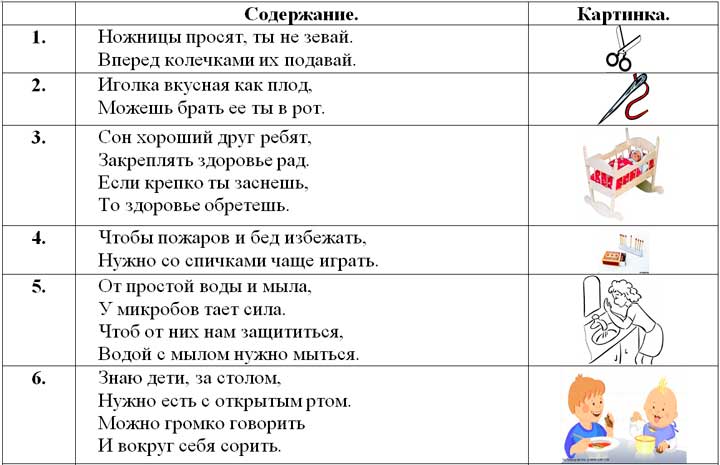 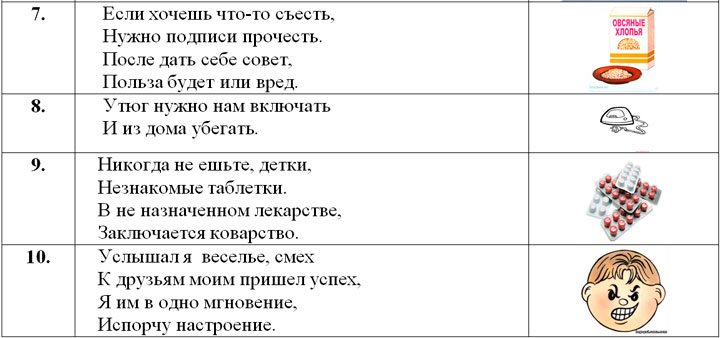 7 слайд: Мозговой штурм.Дети высказываются на тему: 
Здоровый человек- это…                Вывод.   - Что же мешает быть здоровым? 
- Какие вредные привычки  преследуют многих людей в жизни? 
(курение, пьянство, сквернословие.) Слайд 8: Рефлексивный компонент (ответная реакция детей)Сегодня мы с вами говорили о здоровье. Вам понравилось это делать?Изучение мнения детей о деятельности (понравилась, не понравилась),- Что сделать, чтобы было интересней.- Оценка, самооценка- Определение перспектив (хорошо - плохо).Мы обязательно еще продолжим это интересное и полезное дело.Слайд 9: Айболит - Прочные знания вы показали.И о здоровье мне все рассказали,Важно: мало правила знать,Главное, следует их выполнять!Награждение  медалями лучшиеДо свидание!